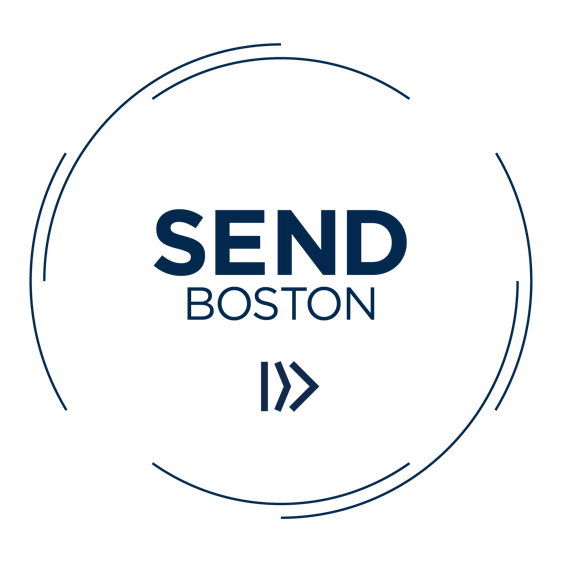 Send Boston Residency VisionTo see the multiplication of life-giving churches in the greater Boston area through the development of high-capacity church plantersMissionTo create a high-quality church plant residency that fuels the development and continual growth of church planters and their future ministries Table of ContentsSECTION 1 – SEND Boston Residency  Guiding Beliefs										1.1Residency Vision, Overview & Strategy							1.2	Residency Process										1.3SEND Boston Role & Expectations								1.4SECTION 2 – Local ChurchLocal Church Role & Expectations 								2.1Residency Champion 										2.2SECTION 3 – Church Planter Planter DNA & Pre-requisites									3.1Planter Role & Expectations 									3.2SEND Network Training									3.3	 Schedule & Finances										3.4SECTION 4 – Residency DevelopmentAll Learning Environments									4.1Planter & Champion Guide									4.2Resident Cohort										4.3SECTION 1 – SEND Boston Residency  – Guiding BeliefsSubscribe to a definition of biblical church planting as evangelism that results in new churches.Imagine what would happen if we began to create a church planting atmosphere in North America whereby the expectation for new churches is that the DNA of these churches are constantly made up of new believers.  Since we have been commanded to make disciples, we must live with an urgency to multiply disciples through church planting.  It is out of disciple making that churches are to be birthed. The weight of the biblical model rests here. It is evangelism that results in disciples, who covenant together to be and function as the local expression of the Body of Christ. The lead planter and core team must personally invest heavily in the church planting harvest from the beginning to the end.We truly believe that committing to multiplication through church planting will be one of the greatest kingdom investments you will ever make.  This priority must be present from the beginning.  The DNA of churches that plant churches must be established from the beginning.  The church planter must have a clear and focused heart to reach lost people.Evangelism and discipleship are core values for most planters and should be the internal scorecard and drivers. As ministry leaders, there are so many numbers we think about and or look into.  They don’t often tell us everything, but they always tell us something.  More than anything else, SEND Boston wants to develop church planters that are driven by metrics around reaching the lost and making disciples.  Ultimately we want to see lives changed through people meeting Jesus as Lord and Savior.  A planter’s tolerance level for the pressures and disappointments of planting is higher when lives are being changed. Developing and executing a working strategy for all other aspects of church planting should come after evangelism has been established as the heart of the church.In addition to the core of church planting being evangelism, there are so many crucial aspects of creating & developing a healthy church plant.  Developing these aspects, as laid out in the residency, are a big priority.  There are personal, team, and corporate aspects of developing a healthy and effective ministry that will require a significant amount of commitment and time, both from the local church & and the planter.1.2 – Residency VisionTo see the multiplication of life-giving churches in the greater Boston area through the development of high-capacity church planters.Residency OverviewSEND Boston is creating a framework that will be specific and practical, but will also have flexibility in the local church.  With a keen awareness that personality, calling, giftedness, and local context will create a unique church plant, this residency will fit in varying contexts and ministries.  
Each planter will have designed experiences in a local church, as well as residency cohorts & SEND Network training events.  Each environment will be designed for experiential learning and application.  Each of these opportunities will be created with this purpose of preparing them to plant a healthy, life-giving, multiplying ministry.  This residency will be a partnership between the planter, the local church, and SEND Boston.  This 12-month process, starting in September, will give planters a comprehensive experience in a local church, as well as training and experience in varying SEND Boston leaders and ministries.SEND Boston StrategyIn collaboration with the local church & future church planters, SEND Boston desires to see a movement of church planting multiplication in the greater Boston area.  Our strategic steps, though not limited to, include the following.Develop a high-quality church planting residency that will focus on high capacity, multiplying leadersCreate a resourceful residency framework for the local church as they come alongside church plantersCome alongside local churches to help identify and develop future church planters Work with residents to develop clear strategic plans to engage and reach their communityOffer ongoing training & development to church planters post-residencyPartner with the local church in developing strategic locations for church plantsAssist with a portion of the funding and resourcing of these plants– Residency ProcessFoundations of DevelopmentPersonal and Family HealthPersonal and Corporate Leadership DevelopmentMinistry Environment & ExperienceFour Stages of Development Personal DevelopmentTeam DevelopmentPlan Development  Community EngagementLocal Church EnvironmentsCommunity EngagementPreaching DevelopmentEvaluation ReportsVision DevelopmentFinancial PlanningLeadership DevelopmentShepherdingStrategic PlanningLeading MeetingsTeam DevelopmentUnique Local ContributionSEND Boston EnvironmentsPersonal & family spiritual healthCommunicating to the lostStrategic Planning Building & executing systems & processes Financial ManagementFundraising and partnership developmentMissiology in church plantingSituational and relational leadershipLogistics of planting (Governance, non-profit)Staff & team developmentAnnual conference Local church visitsMid-Residency Retreat January – SEND Boston Role & ExpectationsSEND Boston is creating a platform & framework for an engaging & practical learning environment.  In alignment with the vision of SEND Boston and kingdom multiplication, this environment will be designed to develop high capacity church planters who have a desire to multiply and reach the lost through church planting.The SEND Boston team will…Create a platform & framework for high capacity church planters to grow and ready themselves to plant a healthy and life-giving ministry.Work with the local church and the residency champion to create the best experience & environment for church plant development.Create weekly & monthly SEND Boston learning environments and offer high quality training that is both necessary & practical.Identify strategies to encourage and assist in the strategic church plant plant for each resident. Provide ongoing development & training to these ministries and planters.SECTION 2 – Local Church2.1 – Local Church Role & Expectations It is truly the desire of SEND Boston to come alongside and champion the power of the local church.  The local church is and always will be the driver of kingdom work.  Though SEND Boston will come alongside the local church, each ministry is still fully responsible for executing the residency plan and leading their church planter.  Under the agreed upon framework, each local church will be responsible for…Partnering with SEND Boston by full engaging in the framework provided.For developing a residency champion and having this person diligently lead the church planter resident.All Send Boston Residency champions will be invited to attend and engage SEND Boston sponsored eventsCooperating with the SEND Boston team to create the very best experience and opportunity for the church plant resident to succeed.Partner with and financially support the resident for 3 to 5 years after residency (pending residency completion).  While there is no financial amount expected, each church is encouraged to create an annual church planting fund or potentially a special offering to support church plantingProvide ongoing support, encouragement, and mentoring through the building years.                     2.2 - Residency Champion Each local resident champion will be responsible for…Partnering with SEND Boston to execute the residency framework and development plan.  Each local will be responsible for guiding the resident through the process.Creating the most dynamic & engaging environments for the resident to experience and learn from.Creating places and spaces for each church plant to observe, practice, develop, and debrief their skills.Providing continual mentoring and personal development to each church plant resident throughout the year-long process.Collaborating with SEND Boston to provide feedback and growth opportunities to each church plant resident.Providing feedback to SEND Boston in order to continually improve the residency process for both the local church and the church planter.Working alongside resident to excel in the SEND Network TrainingSECTION 3 – Church Planter – Planter DNA The following qualities will be the focus of what we will seek to develop in each church planting resident.Holy – Our planters must first and foremost develop into men that love God and become more and more like Him.  We will not lose sight of this personal visionChurch planter captures a vision of their life constantly pursuing JesusChurch planter displays a desire for both personal holiness and being like ChristVision Centered – Our planters must be focused more on vision & mission than they are methods.  Our mission is to love our cities & neighborhoods in Jesus’ name.Church planter displays a vision that is centered on the mission above all elseChurch planter displays a holy discontent and reliance on the Holy Spirit’s powerEvangelism focused – Our planters focus must continually be to engage those who do not yet know Jesus as Lord.   Church planter displays a brokenness to reach the lost Church planter’s primary ministry filter is reaching the spiritually disconnected from GodMultiplying mindset – Our planters focus cannot simply be on addition, but rather multiplication.  We must see and live out the priority of church planting.Church planter displays a desire and capacity to strategically plant churchesChurch planter displays a multiplying, kingdom-first mindsetHigh leadership acumen – Our planters must have a high leader IQ.  Without this acumen, our potential is limited.Church planter displays a high capacity to lead himself and others Church planter has proven leadership experience leading a ministry Team builder – Our planters must have proven experience and a high capacity to build teams.  They must be leaders of leaders.Church planter displays a capacity to identify and develop leadersChurch planter displays a capacity to develop teams to accomplish visionMissionary mindset – Our planters must have a mindset that do not lose the ability to think contextually and strategically like a missionary. Church planter displays a selflessness to set aside personal preferencesChurch planter displays a capacity and desire to adapt to assigned contextGrowth mindset – Our planters demonstrate a hungry mindset and heart to grow and continually get better. Church planter displays a mindset that knows there is always more to learnChurch planter displays a heart that is hungry to ask questions and discover Humble heart – Our planters must demonstrate a heart that is both humbled by their own struggles, but also hungry to pursue a life that is above reproach, both in public and in private.Church planter displays an awareness and brokenness of their own strugglesChurch planter displays a grateful heart for what Jesus has doneGrowth focused – Our planters must demonstrate their focus on growing, both their own local church and the churches they plant.Church planter displays a priority on numerically growing the local churchChurch planter displays a growth focus through evangelism and church plantingResidency RequirementsResident has been sent by and has received the blessing of an SBC local churchResident has received a ready rating in the NAMB church planter assessment process.Resident has completed all assigned projects and pre-requisite work from sending church, SEND Boston, and/or the local Boston church.– Planter Role and ExpectationsChurch plant resident must be fully engaged in all activities assigned by the local church and SEND Boston.  Resident must be committed to a 12-month residency. This entire residency is to be completed prior to holding services.Resident must live in Boston prior to the residency orientation and start date (in September of each year).While some funds will be provided by NAMB and or SEND Boston Development Center partners, each resident may need to raise additional funds as needed. – SEND Network Training In collaboration with NAMB and SEND Boston, each resident must fully engage and complete the SEND Network Training.  Residents will be placed in cohorts and will be required to complete all assigned tasks. – Schedule  SEND Network	      Local Church	             	  SEND BostonAug.	  Orientation Sept.	  Calling & Character	      Local assimilation	      	  Personal & family spiritual healthOct.	  Communication    	      Preaching development	  Communicating to the lostNov.	  Missional Engagement   Community engagement     Missiology in church plantingDec.	  Vision			      Vision development	  Strategic Planning Jan. 	  Fundraising		      Financial planning		  Financial managementFeb.	  Team building                   Leadership development 	  Partner developmentMar.	  Disciple Making	      Shepherding 		  Situational & relational leadershipApr.	  Systems & structure	      Strategic planning 		  Build/execute systems & processes May 	  Bold faith		      Leading meetings		  Staff & team development Jun.	  Values   	                   Team Development	  Logistics of plantingJul.	  Multiplication	      Evaluation reportsMonthly Rhythm & ScheduleSEND Network Training – Twice a month SEND Boston Learning Environments – MonthlyChurch Visits – MonthlyResidency Cohort Community Group – Monthly Conference – Annual1st Wednesday of the month – SEND Network Training2nd Wednesday of the month – SEND Boston Training 3rd Wednesday of the month – SEND Network Training 4th Sunday of the month – Local Church Guided Visit4th Monday of the month – Resident Community Group & Monthly Guided DebriefSend Network Training Theme By Month September – Session 1 – Calling & Character: Identify and confirm a passionate sense of calling and master the discipline of leading yourselfOctober – Session 2 – Communication: Communicate for kingdom impactNovember – Session 3 – Missional Engagement: Understand the makeup of your community to develop a missional engagement strategyDecember – Session 4 – Vision: Cast a clear and compelling vision January – Session 5 – Fundraising: Effectively raise and manage money February – Session 6 – Team Building: Empower key leaders to execute the visionMarch – Session 7 – Disciple Making: Be intentional about making disciples who make disciplesApril – Session 8 – Systems & Structure: Develop measurable systems and structures to support the vision May – Session 9 – Bold Faith: Lead with a bold faith that takes prayerful risksJune – Session 10 – Values: Evaluate your values and integrate them into the DNA of your churchJuly – Session 11 – Multiplication: Create a culture of multiplication Special DatesJanuary – Spiritual Advance Retreat in New Hampshire – Gordon MacDonaldMarch – Nuts & Bolt Retreat – Journey Church, SCFuture Potential DatesExponential Church Planting Conference – Orlando, Florida SECTION 4 – Residency Development– Learning Environments – The Local ChurchChurch Learning EnvironmentsIt will be critical that each church plant create practical learning environments for residents.  Learning environments are often a big missing link to the personal development of leaders.Observe – Planters must watch and observe a master at their craft.  Church planters must be around someone who is highly skilled in the area being developed.  Using a journal, each resident will write down everything they see and notice about the environment.  Notes should encompass, but not be limited to, the following questions.ObserveWhat and or who am I observing?What is the mission and/or objective of this environment?What are they doing in order to accomplish the environment?How is this environment set up to succeed?What did the leader do well when working to accomplish the objective?What do you see around you that creates an effective environment?What do you see that is worth celebrating?What adjustments could be made in order to increase the effectiveness of the environment?What is confusing for you and/or potentially confusing to a first time guest?What growth opportunities do you see for this team?Practice – Planters must be given an opportunity to practice in order to develop.  Since failure is a part of development, the church must create space for this to take place.  The following is a basic framework for practicing in varying environments.PracticeShadow a skilled craftsman – Watch. Learn. Write down what you see.Practice with a skilled craftsman – Try it.  Debrief.  Try it again. Tick tock serving – Take turns.  Practice the skill that is being observed.  Learn from one another. Take charge – Do it yourself.  Debrief with the craftsman. Develop – Planters must be given clear teaching with specific growth steps.  These steps must be practiced and debriefed again.  In order to develop high capacity leaders, directive teaching in multiple areas are necessary. Development can one or more of the following forms.Develop Directive teaching – This learning environment is similar to a classroom setting.  There must be a clear objective and clear deliverables in mind.Peer to peer learning – This element is designed to keep the planter in strategic learning environments with peers as they collaboratively learn togetherSEND Boston environments – These collaborative environments will be objective based largely focused on a developing a critical church planting skill.Start Doing – This type of development is largely focused on helping the resident form healthy ministry habits.  The resident champion must fashion a plan and provide personal and tailored leadership to each resident.Stop Doing – This type of development is largely focused on helping the resident avoid unhealthy habits.  The resident champion must regularly provide helpful coaching and correction. Debrief – Planters must live in an environment where they constantly debrief. The debrief must be both to them and from them, depending on the learning environment. Debrief Answer the following questions with the following perspectives (I, We, They)What did I do well?  What did I not do well?What adjustments could I make to grow & get better?What is wrong and needs to be fixed?What is confusing and needs to be clarified?What is missing and needs to be added?What growth steps must I take in order to grow in this ministry skill?Learning Environments – Send Boston SeminarsThese seminars will take place on a monthly basis.  They are designed and created to be a high impact learning environment that is helpful, strategic, and contextually impactful.  Led by locals who are skilled and experienced in their fields, we believe this time will be extremely powerful as we invest in the lives of our future church planters.  Not only will this time be powerful and practical, but we will also focus on what is most important, the development of each of their souls.Workshop 1September  	Topic:  Personal & family spiritual healthWhere: Encounter Church Who: Jason Hodges / David ButlerWhat: What are the dimensions of my calling?  What does leading and living a  healthy life look like?How can I ensure healthy boundaries in all aspects of my life?Soul Care Check-InSoul Care Scripture – Soul Care Truth – Soul Care Principles – Soul Care Reflection Questions – Calling & Character Focus: Understanding the dimensions of our call• Call to Fellowship (Intimacy with Triune God)• Call to Freedom in Christ (Finding your true self/identity in Christ)• Call to Family (Married Life/Family Life/Becoming Intimate Allies)• Call to Follow and Pursue (Living out the “ministry you have received”, APEST)• Call to Flock (Caring for those God has called you to shepherd)• Call to Friendship (Developing true/deep sense of community, who are the people you will need in your life)• Call to Forsake (Living a life of renewed glad surrender)Leading a Healthy Life and Ministry• Awareness• Order• Values• GrowthResources for this yearEmotionally Healthy Spirituality by ScazzeroRelational Soul by PlassWatch - Andy Stanley Exponential Conference message, 2018The Imperfect Pastor, Zach EswinePracticing Greatness – Reggie McNealThe Honest Guide to Church Planting – Tom Bernardo Leading with A Limp – Dan AllendarA Dangerous Calling – Paul David TrippStrengthening the Soul of your Leadership – Ruth Haley BartonOrdering Your Private World – Gordon MacDonald Key Reflection QuestionsHow is your soul?Do you think more about yourself or those you lead?What can we do to help you grow you?Passage work for the day Break into groups and identify principles and learnings from the following passagesJohn 3:27-30 – John the Baptist followers approach him about Jesus baptizing others.  “He must increase, I must decrease.”Mark 10:35-46 – Two of Jesus’ followers approach him about gaining authority and position in Heaven.  “For the Son of man came not to be served, but to serve, and to give his life as a ransom for many.”Ephesians 5:21 – Paul teaches the church to be submissive to one another.  Because Christ did this for us, we too should do this for one another.Acts 20Romans 8Principles from the day“A healthy church comes from a healthy pastor”No matter how healthy your church may look, it will not be healthy if you are not“Your glory is too small to live for” – Andy StanleyGreat leaders take the role of a servant to everyone in their organizationsGreat leaders build and develop other leaders and focus on their success, not their ownExercises & IllustrationsResidents take a sheet of paper and write down a brief bio, including a list of their highs & lows of life & ministry.  They then share open among themselves about their high & lows of life, while also praying for one another.The exercise described above can be found as a resource on the Collegiate Collective website - http://collegiatecollective.com/wp-content/uploads/2016/04/PeaksValleys_2.pdfWorkshop 2October		Topic:  Communicating to the lostWhere: Grace ChurchWho: Sean Sears / Aaron Cavin / Chris Causey / David ButlerWhat: How do you preach in a way that reaches wide & deep? How do we keep the lost as our target?What does communicating to a Bostonian and or a New Englander sound like?How does our past preaching and communication style both help & hinder us as we seek to best contextualize the gospel in our Boston context?Soul Care Check-InSoul Care Scripture – Soul Care Truth – Soul Care Principles – Soul Care Reflection Questions – Key Passages of study for understanding the skill of contextualization - Acts 17, 1 Corinthians 9“In communication, you cannot start with what you know, you must start with what they know and where you want them to go.” - Causey Questions for reflectionHow do we as communicators focus on what our audience knows, as we opposed to what we know?  How do we build a system of feedback around us that is balanced and effective?How do we create a preaching strategy that disciples the believer and reaches the lost?Who can you learn from in the Boston area that does a good job at reaching the lost through his preaching?What can you learn from the Andy Stanley model as one who has engaged thousands of unchurched people?Andy Stanley’s Model – Use link to read more on this model - https://careynieuwhof.com/how-to-deliver-a-talk-without-using-notes-2/How you get to and follow up from Jesus- [ ] Me- [ ] You- [ ] We- [ ] God- [ ] WeGreat preaching resources to considerLook at the Book - John PiperMade to Stick - Chip & Dan HeathNever Split the Difference - Chris VossChrist Centered Preaching - Bryan ChapellTeaching to Change Lives - Howard HendricksCommunicating for a Change – Andy Stanley Practices from Boston area pastors that they use to be more effective at communicatingCreate a feedback loop from the unchurched and young Christians to constantly engage whether or not you are connecting with folks who do not yet know the LordMake sure to regularly listen to and or read resources from guys in New England and other similar unchurched contexts (Canada, New York, etc.)Listen to podcast and resources on engaging the unchurched in New England and or similar contexts (The Practical Church Podcast / Carey Nieuwhof Podcast)Personal Challenge: Work with your local church to execute the local church preaching challenge.  Focus on creating an effective feedback loop that constantly evaluates your personal effectiveness in engaging the lost & the unchurched, helping them to understand the good news of Jesus.Workshop 3NovemberTopic:  Missiology in church plantingWhere: Encounter ChurchWho: TeamWhat:  What is the mission of God through the church?How does church planting live out the mission?What does living out this mission mean for us as we seek to multiply churches?Soul Care Check-InSoul Care Scripture – Soul Care Truth – Soul Care Principles – Soul Care Reflection Questions – Personal challenge:  As a personal commitment, spend some time with the Lord in the next few days around your commitment to church planting.  If your own way and in your own words, make a strong commitment to kingdom multiplication through evangelism and church planting.  Let no excuse ever get in the way to your commitment!Workshop 4DecemberTopic:  Strategic planningWhere: Genesis Church, Woburn Who: Jason HodgesWhat:What is good strategic thinking?What does short & long-term planning look like?How do we strategically plan for our future?How do we best utilize our entire team to gain perspective as to where we are?How we best build an ongoing system and or routine that allows us to never be working without a good plan in place?What is StratOp and how we can we best utilize this process?Soul Care Check-InSoul Care Scripture – Soul Care Truth – Soul Care Principles – Soul Care Reflection Questions – The Paterson CenterWww.patersoncenter.com “Leaders, teams, and movement-makers are doing work that matters. StratOp equips them to clarify their purpose, make their vision clear, and move forward with strategic impact. It’s used by organizations big and small, from billion-dollar global corporations to entrepreneurial startups and non-profits.  Leaders and teams that use StratOp are doing amazing work. It aligns your people and resources around what matters, bringing focus to your operations, and releasing you to go after the highest-impact opportunities. StratOp helps you to close the gap between a big vision and your day-to-day action. It helps you accelerate your impact, by focusing on the right things today, to take you to where you want to go in the future.” (From www.PatersonCenter.com/stratop)Work through the big picture of each StratOp PhasePerspective Planning ActionStructure Management RenewalIn organizations around the world, we strategically us the process to position teams for clarity of vision, as well as an actionable plan!  It also must be made clear that StratOp is simply a system, not offered content.  We offer a roadmap for teams to make their plans, we do not offer to make their plans for them!Thinking wavelengthTurning point historyMission, Vision, and Core Values4 Helpful ListCore Assumption Exercise Big Idea Core Strategies exerciseStrategic Ministry DashboardW.I.N. WheelAction Initiative ProfileGroup Challenge: Each planter needs to get their team together and work through several of these exercises as they continue to develop their launch planWorkshop 5 January    	Topic: Financial management Where: Ernst & Young Corporate Office, Back Bay in BostonWho: Mike Beaty, CPA / Jason HodgesWhat:  What do I need to understand about good financial management?What does a good healthy income and expense sheet look like?How do we build healthy budgets that set us up for success?Soul Care Check-InSoul Care Scripture – Soul Care Truth – Soul Care Principles – Soul Care Reflection Questions – Financial Management Principles One of the most difficult tasks you’ll ever have is managing your personal expensesMost people have income and expense issues, but only focus on trying to produce more income.  However, you’ll benefit greatly by really focusing on properly managing every expense you have and living within your meansAs Chris Hodges does at Church of the Highlands, practice building your budget on 90% of last years giving receipts.  This will start the practice of your ministry living within it’s means.  This habit will also give you the margin you needAt all times, you need to be able to understand financial projections and past analysis.  If this is not your strength, find someone on your team or even a third party company to help you part-time understand your income and expenses in the following ways.IncomeHow many giving units do we have?What is our average giving per person?What percentage of our folks are giving and and what percentage are they giving? Example: 40% of people give less than $100 a month. 35% of our people give between $100-$400 a month. 25% of our people give $400 or more per monthExpenseUnderstand your expense breakdown by these important categoriesStaffFacilityGivingMinistry OperationsSavingDo not try to manage the finances yourself.  Ask for help from someone who is skilled.  There are many 3rd party options that are not expensive that can do a great job at coming alongside you.Others finance and stewardship areas to be discussed when togetherLife Insurance coverage for familyUse of a CPA in ministry (certified public accountant)Preparedness for being audited, personally & corporatelyFinancial language to be discussedProfit & Loss StatementPersonal finance statementsAuditBalance sheetAccounting practicesClarity of finance practices defined in the constitution & by-lawsHousing allowanceTax preparation for clergy, self-employment implicationsGroup Experience:  Remember, if you cannot manage your personal expenses, it’ll be quite difficult for you to manage an organizations expenses.  Take the notes you learned today and sit down with your spouse.  Refine every detail of your personal budget and make sure you are on the same page.  If you need any help with this and your spouse is open to counsel, do not hesitate to reach out for help. Workshop 6February  	Topic:  Fundraising & partnership developmentWhere: City on a Hill, BrooklineWho:  Jason HodgesWhat:  What are the best practices for identifying partners? How do we ask boldly?How do we communicate to and build relationships with partners?Soul Care Check-InSoul Care Scripture – Soul Care Truth – Soul Care Principles – Soul Care Reflection Questions – Fundraising PracticesRefine your vision constantly and keep it freshAsk for others to give you feedback before going public. If you have already gone public, ask for others that are already supporting you to give you feedback on your presentation, vision casting, and any materials you either hand out or share digitallyKeep your financial ministry plan up to date and always have specific ways for your church body and your ministry partners to be a partPut something in your partners hands that shows & tells them what you needAlways be ready to answer this question… “what would you do If I gave you $50,000?”Never ask for money without a plan and without specificityHave a plan for the day when your external funding dries upPartnership Development To get one partner, you have to ask ten.  If you are not asking, you are not getting. “Ask and you will receive” is not only a principle, it’s also a promise from Jesus.  And to further accentuate this truth, since you are going to need 10 partners, just know you are going to have to ask 100!  A real estate investor friend of mine says that he has asked over 200 banks for financing and has found that he works with about 7 or 8 banks at a time.  You have to ask… a lot!Remind your partners on the difference they have made and they difference they will make.  Create a balance between past & future sharingFind a creative way to thank your partners and their families/congregations. Sending a small gift at Christmas or at another time of the year is a great opportunity for you to share your gratitude.Group Challenge:Within 30 days, I want each of you to come up with a compelling vision and make an ask for someone to join you by giving at least $10,000. This can be an individual, a church, or your leadership team.  If you do not know where to start, just ask and help will be given.  I do not want this to be flippant or just an exercise. This must be strategic.  This is also the very best practice time you’ll ever have.  Now is this time to practice and learn how to do this.  Workshop 7March	Topic:  Situational & relational leadershipWhere: Encounter Church Who:  Jason HodgesWhat:What is situational & relational leadership?What best practices exist to do this well?Why are not two situations alike in leadership?Soul Care Check-InSoul Care Scripture – Soul Care Truth – Soul Care Principles – Soul Care Reflection Questions – Each of us are different, way different!  There is no one size fits all leadership.  I know sometimes we wish it were just easier, but it’s not.  While it can be encouraging to learn from other gifted leaders, either at a conference or from afar, it can also be discouraging right?  As we learn from other gifted leaders, we quickly learn who we are not.  In order for each of us to grow in our God-given identity, we must understand who we are in Christ and who we are as leaders.  Growing in this identity will only help us to understand our unique skill set as a leader.  Furthermore, growing in this identity will allow us to fully step into our unique call.  You are not the leader sitting beside you – and they are not you.  One of the unique expressions of leadership we are going to learn from is called the situational leadership model.  Ken Blanchard’s famous work can be found in his book, Leadership and the One-Minute Manager.  It’s a must read in leadership.  But before we move in, you can and will learn from each of these styles and models, With that said, I hope and pray you’ll learn to be ok with not being an expert in many, many, areas.  In fact, the quicker you learn this the better off you will be.  As Andy Stanley says, I hope you will learn to “strengthen your strengths and weaken your weaknesses.”Ken Blanchard Situational Leadership ModelEach of these leadership styles and levels are necessary developmental levels.  While each leader has a particular personality and set of strengths that lends itself to one particular style, each leader must progress through each developmental level as they grow.S1 – Directing	High level of direction & low supportS2 – Coaching	High level of direction & high supportS3 – Supporting	Low level of direction & high supportS4 – Delegating	Low level of direction & low support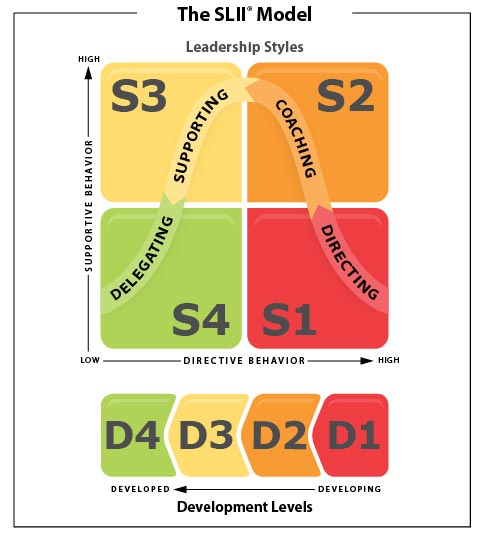 Factors to consider when applying your leadership styleWhat style of leadership best fits who you are?What style of leadership best fits the one you are leading?What style of leadership best fits the culture and the need of your ministry?What style of leadership is your biggest area of growth?What steps can you take in the next two weeks to begin working on this area of development?According to an article entitled Leadership that Gets Results, Daniel Goleman explains six specific and necessary leadership stylesCoaching leadership – where the focus is on individual’s personal development and job-specific skills.Pacesetting leadership – where leaders need to present high expectations to their subordinates.Democratic leadership – where subordinates are nearly equal to the leader in terms of decision-making.Affiliate leadership – where the subordinate comes first in all situations.Authoritative leadership – where leaders take charge in identification and analysis of problems, but also allow subordinates to participate.Coercive leadership – where leaders simply tell subordinates what to do and how to do it.Workshop 8 AprilTopic:  Building and executing systems & processesWhere: Digital Who: Jason HodgesWhat: How do we define what good systems are?How do we build out a good system and process?How do we manage and execute what we design?Soul Care Check-InSoul Care Scripture – Soul Care Truth – Soul Care Principles – Soul Care Reflection Questions – First, we need define what a system and process is.  Similar to leadership development, these words are thrown around often without definition.  System – “a set of principles or procedures according to which something is done; an organized scheme or method” (Oxford English Dictionary).  Simply put, a system is an organized way of getting ministry accomplished.  Process – “a series of actions or steps taken in order to achieve a particular end” (Oxford English Dictionary).  These are the steps to make sure the system actually works.To further make sure we are on the same page, here is a quick summary.  Systems and processes are both the organization of our ministry and the exact steps we take in order to get our work done well.Determining What Systems Are NeededWhat is your ministry vision?  The more specific you can detail out what your ministry will actually look like, the more you will see what systems you currently need?What is the actual need of each ministry?  Think through every single area of your ministry.  You’ll no doubt want to do this as a ministry team.  Having 4 to 6 folks think through this together will enable you to determine what is needed and why it is needed.Creating The Right SystemsDo not do something because someone else does it.  Sounds obvious right?  I wish it were obvious, but it’s not.  You must justify what you do and why you do it.  Do only what is necessary for you to accomplish your vision.  In some way, this sounds lazy right – do only what is necessary?  This is me trying to help you avoid unnecessary layers of stuff to do.  Eventually, unnecessary layers are referred to as red tape.  These unwanted and unneeded steps over time will only create a sense of frustration and resentment within the ministry.  If the “why” is not answered clearly, then it is unnecessary. Generally speaking, systems are executed by multiple people and an effective & seamless workflow.  By the nature of this task, do not create it alone.  Create systems with detailed oriented folks (administrators, engineers, etc.)Ministry Areas That Will Require Systems and ProcessesStaff and leadership meetingsLeadership DevelopmentPlanning Communication Ordering and securing product FinanceMinistry executionFirst ImpressionsKids Ministry Worship Team GroupsDiscipleship processMarketing & Social Media	This list is just a starting point.  Do not forget, you must get your team together and answer the questions together.  Once the vision for each ministry is clear, then and only then can an effective work flow system be created.  Determine the Execution ProcessDetermine the objective.Determine the steps.Determine who needs to be involved.Determine the accountability as needed.Group Experience:  With your team, determine what systems are needed for effective ministry.  Once determined, work through the 4 execution steps for each system. Workshop 9 May	    	Topic:  Staff & team developmentWhere: TBD Who: Jason HodgesWhat:  What does good leadership development look like?How do we develop individuals?How do we develop teams?Soul Care Check-InSoul Care Scripture – Soul Care Truth – Soul Care Principles – Soul Care Reflection Questions – Leadership Development	Great leaders want to grow and get better.  Well, not all leaders of course.  But the great ones do!  Disclaimer, I know our pride gets in the way of this indeed.  What I am assuming here is that there is a sense of humility and self-awareness.  In order for us to grow as leaders, there is and must continue to be an awareness of our own struggles and deficits.  	As leaders, it’s our responsibility to help the leaders who work for and with us to grow as well.  Yet here lies a struggle. If we don’t have a plan, there will be little to no intentional growth.  Leadership development actually requires a developmental plan.  I’ll never forget when Mac Lake, a mentor to me, said that he rarely ever gets a response when he asks for leaders and organizations to show him their leadership develop strategy or plans.  When asked, I remember Mac saying that leaders start talking about their strategy or plans, but rarely do they actually have anything written down.	Imagine a house contractor without drawings.  Now it’s not impossible.  There are plenty of folks that have built houses without detailed drawings, but let’s be real, who else is going to be able to help the builder?  If it’s not written out or detailed, the scope of involvement is limited.  A leader without a written down plan is limited in their scope of impact.  While this session is not intended to help leaders create their plan, it is intended to place each leader into a framework that will allow them to do so. Understanding Each LeaderA plan is important and certainly needs to be developed, but there is no one size fits all.  Each leader is unique and needs to be considered as so.  Leaders must take the time to understand the unique giftedness and wiring of each person on their team.  Many people find themselves frustrated when they know their boss and or direct report are being misunderstood.  This frustration will be the case and will remain if the leader of the team is now full cognizant of the factors that differentiate each team member.Understanding & Developing Your ProcessDevelop a process that inspires each individual Develop a process that shapes your culture Develop a process that is repeatable & scaleable without youDevelop a process that helps leaders at all levels within your ministry to growWorking The Process	In order for the process to be effective, it must be owned by a clear point leader.  There must a clear point of contact that will take the lead on content development and implementation.  In line with the ministry vision, this point lead must also ensure that each person within the ministry is brought in and bought in to the process.  Effective implementation will include, but will not be limited to, the following.Regular check-ins and or reviewsAccountability throughout each layerClarity of each stepEqual opportunity for growthWorkshop 10 June    	Topic: Logistics of planting Where: Hope Fellowship Church, CambridgeWho: Brian Beauford / Jason Hodges / Curtis CookWhat: What do we need to do to build a solid foundation?What best practices are there for proper governance and compliance How do we start and manage a non-profit?Soul Care Check-InSoul Care Scripture – Soul Care Truth – Soul Care Principles – Soul Care Reflection Questions – Logistics plantingConstitution & By-LawsIRS & State Level regulations and guidelinesNon-profit practicesFinance softwareAudit protectionUse of CPA & Tax AdvisorsUnderstanding clergy housing allowanceWorkshop 11Topic: Crisis in LeadershipWhere: TBDWho: David Butler What: How do effectively lead during a time of crisis?Soul Care Check-InSoul Care Scripture – Soul Care Truth – Soul Care Principles – Soul Care Reflection Questions – Local Church Monthly VisitsHost guides the experience and drives a particular topic that reflects their DNAPlanters will Observe, Ask, and DebriefPlanters will report their experienceSample Church Visit ScheduleWelcoming church planters at least 1-hour before service startsFeel free to give them a small gift (what you would do for a first-time guest)History of the churchTour of your church / Q&A along the wayDeeper explanation of your unique aspect (philosophy, pros/cons, systems)Attend serviceDebrief Service at lunch or coffee environment (Ask residents what went well, what is confusing, what needs improvement – Then let them ask questions about what they experienced)ObserveTake continual notesNotice everythingTakes notes on evaluation sheetAskBe curious Ask as many questions as possible to understandUse provided question guideDebriefHave a shared lunch with hostComplete evaluation sheetDebrief during planter gatheringPlanters will take vigorous notes and use the church visit evaluation form to be provided for each visit.  Monthly Church Visit ScheduleSeptemberWhere: Grace Church in AvonWho: Brian BeaufordTopic: Preaching & TeamsOctoberWhere: Encounter Church in Westwood Who: Jason HodgesTopic: Vision circles / Worship recruiting planning / Kids Environments
NovemberWhere: Mosaic Church in BrooklineWho: Shane Sikkema Topic: Preaching in a city context / Kids MinistryDecemberWhere: Life Community Church in Quincy & BraintreeWho: Avery DienerTopic: Community as Family – Viewing worship gatherings through a familial lens / Braintree – Hospitality team (recognizing each individual as a gift from God)JanuaryWhere: Seven Mile Road Church Who: Justin GottliebTopic: Service intentionality / Worship environment / Preaching
FebruaryWhere: City on a Hill in the morning / Aletheia Church in the afternoonWho: Bland Mason at City on a Hill & Adam Mabry at Aletheia ChurchTopic: City on Hill – Multi-cultural worship / Preaching team / Community Group percentageMarchWhere: LifeSong in SuttonWho: TBDTopic: First ImpressionsAprilWhere: Netcast Church / Banner Hill in the eveningWho: Matt Chewning / Chris Allen at Banner Hill Topic: Netcast – Staff culture, Assimilation, Kids MinistryBanner Hill – 
MayWhere: Milestone in NatickWho: Eric WyattTopic: TBDJuneWhere: The WellWho: Kevin ScottTopic: TBDJune:Where: Life Song ChurchWho: David Payne & Laura LaPointeTopic: First Impressions and the guest experience– Resident & Champion Guide This section will serve as the curriculum guide for the church planter resident, as well as the local church champion guide.  Resident Plan – Local ChurchPREACHING DEVELOPMENT – October WEEKLY PREACHINGSunday is always coming! As a lead pastor, on top of all your other responsibilities, you’ll need to prepare and deliver a fresh sermon each week.This month you’ll be preparing and delivering a sermon each week.Content // Books, blogs, videosRead “Communicating for change” by Andy StanleyRead “Preaching: Communicating Faith in an Age of Skepticism” by Timothy Kellerhttps://careynieuwhof.com/sermon-2-0-the-future-of-the-preaching-and-reaching-the-unchurched/Assignment // Due by the end of the monthInterview 5 Pastors about how they prep and deliver great sermonsPlan and Preach a 4 week sermon seriesVideo record each new message each week. Then have at least 2 people watch and give feedback about your message and use that feedback in your next sermon.Write a 5 page report detailing how the reading assignments and the message feedback have changed how you sermon prep and how you deliver sermons.Questions // A few things to think throughWhat types of preaching frameworks do you use?Who do you listen to and what do you like about their style?How will delivering sermons change in the next 10 years?In what ways will you seek feedback about your sermons after you launch?Recommendations // Tips and TricksMake a life long habit of listening to a diverse group of communicatorsMake a life long habit of asking honest people how you can get betterCOMMUNITY ENGAGEMENT – November DRIVING UBERNo missionary in a foreign land would try to reach their new community without understanding their culture. You shouldn’t either. You can’t learn a culture from studying census data. Looking for the values, interests, hurts, fears and passion of people means you have to talk to people in your community.This month you will be learning “The Art of Conversation” and putting that into practice as you become the highest rated uber driver in your community!Content // Books, blogs, videos“The Art of Conversation” by Judy Apps pages 65-118Any 15 chapters from “How To Talk To Anyone: 92 little tricks for big success in relationships” by Leil Lowndeshttps://newsroom.uber.com/the-beginners-guide-to-uber-2/https://www.youtube.com/watch?v=TZER264iwy8https://www.uber.com/en-ZA/drive/resources/five-star-driver/Assignment // Due by the end of the monthMake at least 20 Uber Rides and maintain a 5 star rating. Each ride must start in your community.Interview at least 5 unchurch people from your target community.Write a 5 page report detailing what insights, observations, questions and principles you learned from your experience.Questions // A few things to think throughWhat are the IAO’s of your community? (Interests, Activities and Opinions)What are the demographics of your riders (Age, Education, Marital Status, Family Size)What economic trends are happening in your community?Are there differences between what you see in the community and the research you’ve done online?What is the core practices that people engage in that shape their identity and priorities?What are the institutions that are shaping your community, and how they are affecting people’s lives?What crossovers are there between Uber driving and Church Planting?Recommendations // Tips and TricksDon’t lose sight of this in church planting!  It’s going to be easier to focus on this in year 1, but hard in year 5 because of other ministry priorities.  Stay on mission in your community.VISION DEVELOPMENT – December VIVID VISIONS“Your church will never outgrow your vision for it” - Bill EsumYour Vision is more than just a statement, a sentence on the wall or on your website. Your vision also needs a plan, a way for you and your team to actually fulfill the vision God has given you.This month you’ll be working crafting your vision and a strategic plan to fulfill that vision for different stages of your church.Content // Books, blogs, videosRead “Making Vision Stick” by Andy Stanleywillmancini.com/blog/36-questions-for-20-20-church-vision-from-start-to-finish-1https://www.pastormentor.com/church-vision/https://www.vanderbloemen.com/blog/church-team-visionAssignment // Due by the end of the monthInterview 3 Pastors that have planted over 10 years ago and ask them how their vision has changed from pre-launch till now.Create 3 Vision Plans. One for years 1-5, 5-10, and 10-20Each Vision Plan will contain a vision statement, a vision frame, a communication plan, and a ministry plan for how you’ll accomplish the vision.Questions // A few things to think throughHow will be build internal awareness of the new vision?What common questions will need to be answered when the new vision is communicated?What tools and resources need to be in place when the new vision is communicated?How do we create urgency when rolling out the new vision?How will we remind people that this is God's vision?How will the vision be integrated into developing leadership?How is the vision be integrated into intentional communication?How will the vision be integrated into compelling environments?Recommendations // Tips and TricksIdentify a few great visionary leaders and listen to what makes them so powerful. Study the famous “I have a dream” speech by King.  Listen to it 4 or 5 times and you’ll identify what makes this visionary speech so very powerful. FINANCIAL PLANNING – January MORE THAN BUDGETSFinancial planning is WAY more than just making spreadsheet. Proper financial planning includes ministry models, forecasting, discipleship, and donor development.This month you will be creating a comprehensive financial plan for the first few years of your church plant.Content // Books, blogs, videosRead “Money Matters in the Church” by Malphurs and StroopeRead “Budgeting for a Healthy Church” by Dunlophttps://smartchurchmanagement.com/church-financial-management/https://pushpay.com/blog/how-to-create-a-church-budget/https://www.agfinancial.org/blog/5-church-budget-practices-that-support-growth/Assignment // Due by the end of the monthInterview 5 other pastors about how they plan and create yearly budgetsCreate a budget for years 1, 3, and 5 outlining the income and expensesCreate a detailed plan if a donor gave you 10x your first year’s budgetCreate an outline for how you will disciple people with the gift of givingQuestions // A few things to think throughWhat are a few ways other pastors are setting up their budgets?What do you agree with and disagree with about how they budget?How will you be ensuring that you’re budgeting conservatively?Do the line items in your budget reflect your vision?What percentage of your budget is used for weekend services? Is that the right number?Does your budget include cost of living increases?What checks and balances will be put in place to ensure you stay on budget?What accountability processes will you put in place for yourself?Will there be a minimum amount of cash you’ll keep on hand?Recommendations // Tips and TricksBuild diversity on your financial counsel team.  You’ll need to strike a good balance of the spender versus the saver personality.Always seek counsel from those outside your ministry to give insight to healthy financial planning.LEADERSHIP DEVELOPMENT – February LEADERSHIP PIPELINEIf your vision is God sized than you can’t do it alone, you’ll need leaders. As the church grows you’ll need even more leaders. Without a systematic way to identify, train, equip, and empower leaders then your church will be stunted.This month you will be creating a leadership pipeline that will outline how you’ll move someone from just joining a ministry team to to becoming a staff pastor.Content // Books, blogs, videosRead “Leaders Made Here” by Mark MillerRead “Turn the Ship Around” by MarquetRead “Designed to Lead” by  Geiger and Peckhttps://www.youtube.com/watch?v=a-rVhLuyymgwww.ram-charan.com/wp-content/uploads/2012/12/Leadership-Pipeline-sample.pdfAssignment // Due by the end of the monthInterview 5 other ministry leaders from other churches about how they develop leaders.Write a 3 page paper outlining your answer to the question: “Is Leadership Development part of Discipleship or is Leadership Development a separate track and not meant for every believer?”Create your church’s leadership pipelineQuestions // A few things to think throughWhat did you learn in your interviews?What surprised you most about how others develop leaders?How many levels of leadership do you need?Is your pipeline scalable as your church grows? (staffers, volunteers, members)How will you communicate and promote your pipeline?How will you provide on-boarding training to new volunteers?How will you provide on-going training to current volunteers?Recommendations // Tips and TricksIf you are not a developer, find those that are.  Some people do this naturally better than others.  Find those that are skilled and develop them even further!SHEPHERDING – March SCALABLE SHEPHERDINGBeing a pastor is about shepherding people but what happens when there are more people than you can personally shepherd? As your church begins to grow how and who you shepherd will change.This month you will be learning ways other pastors have grown with their church and developing your own framework for scalable shepherding.Content // Books, blogs, videosRead “Effective Staffing for Vital Churches” by Bill EsumRead “4 Chair Discipling” by Dann SpaderRead “What got you here won't get you there” by Marshall GoldsmithRead “Leading Like A Shepherd” by Larry OsborneAssignment // Due by the end of the monthConduct at least 10 interviews with pastors that have planted and grown a church to at least 500 asking them how their role/responsibilities/focus has changed over the years.Create a document that clearly outlines your role, responsibilities, and focus at each of these stages. launch-100, 100-200, 200-300, 300-400, and 400-500Questions // A few things to think throughAs a lead pastor, what is your primary focus?What parts of your job are most easily delegated?What parts of your job should you never delegate?Are there actions you know aren’t scalable but should do anyways, while you’re small?What will be your filter for knowing when to delegate certain jobs?Recommendations // Tips and TricksIf do not already know this, you soon will.  It’s ironically easy to lose sight of personal shepherding in church planting. Somehow the logistics of lesser things crowd out what is most important.  Don’t lose sight of this!STRATEGIC PLANNING – April MINISTRY MODELSJust like your leadership and shepherding will need to change as the church grows, so will all your systems, structures and processes.This month you will be creating multiple “Ministry Models”  to help you anticipate roadblocks, understand growth barriers, and execute ministry effectively at different stages of growth.Content // Books, blogs, videosRead “Advanced Strategic Planning” by Aubrey MalphursRead “Chess Not Checkers” by Mark MillerRead “The Church Leader’s MBA” Chapters 5-8 by Smith and Wrighthttps://onstrategyhq.com/resources/church-planning-part-2-elements-of-a-strategic-plan/Assignment // Due by the end of the monthInterview 5 other pastors about how they plan for and overcome future roadblocksWrite a 5 page report detailing what insights, observations, questions and principles you learned from the reading assignments and interviews.Create 5 Ministry Models. One for each of these situationsLaunch - 12 MonthsWeekly attendance of 150 with a storefront locationWeekly attendance of 250 w/ 3 services on SundayWeekly Attendance of 350, 3 months from planting a new church and sending them with 65 people including your top 4 giving families and 30% of your leadersWeekly Attendance of 500 w/ 2 locationsQuestions // A few things to think throughDoes your ministry model fit your strategy?  Why or why not?Do you believe your ministry model will work in your desired context and community?Is your model sustainable and scaleable?Recommendations // Tips and TricksEach Ministry Model needs to includeRough income and expensesWhat ministries will be up and runningHow many leaders you’ll need at each level of leadershipHow many volunteers you’ll need in each ministryHow many paid staff (FT & PT) plus their role, major focus, and salarysacredstructures.org/methods/25-easy-to-use-church-strategic-planning-exercises/STAFF & TEAM LEADER MEETINGS – May MEETINGS, AGENDAS, AND RHYTHMS“Meetings are the fields that great leaders play on” - Shawn LovejoyMeetings aren’t a necessary evil. Meetings are the best way to leverage your time, knowledge, and leadership. A few hours of your time can have a huge impact on every team in the church.This month you will be learning all about effective meetings and creating your own meeting systems.Content // Books, blogs, videosRead “Death by Meetings” by LencioniRead “Meetings Sucks” by HeroldRead “Art of Facilitation” by HunterAssignment // Due by the end of the monthInterview 5 other pastors about how they lead staff and team meetingsWrite a 5 page report detailing what insights, observations, questions and principles you learned from the reading assignments and interviews.Lead at least 2 meetings with your Champion present and have them give you feedback.Create a Meetings System for your church, outlining the types of meetings, who needs to be at each, schedule and rhythms for each type, and sample agendas.Questions // A few things to think throughWhy do most people hate meetings?What do you do when you’re disengaged during a meeting?If meetings were run correctly, what benefits would meetings have?How can you make meetings you’re in be more valuable and engaging?Recommendations // Tips and TricksListen more than you talk. As a leader often when you speak it ends the discussion.Ask questions that help your team discover the right answer. This way the whole team has buy-in to the solution.TEAM DEVELOPMENT – June BUILD, GROW & LEAD TEAMSGod has given you a dream that is too big for just you. If you're going to do what God has called you to do, you'll need a healthy team around you.This month you'll be learning the basics about how to build, grow and lead different teams.Content // Books, blogs, videosRead “Effective Staffing for Vital Churches” by Bill EsumRead “Building An A Team” by Whitney JohnsonRead “Teams That Thrive” by Warren BirdRead “Sticky Teams” by Larry OsborneAssignment // Due by the end of the monthCreate a "Build, Grow, Lead Framework" for each of the core teams you'll need in the first year.Write a 5 page report detailing what insights, observations, questions, and principles you learned through the reading assignment.Questions // A few things to think through BuildHow will you build this team from scratch?How many positions are needed now and a year from now?How will you onboard the first members?What barriers will you face as you build this team?GrowHow will you grow this team past the first few members?What channels of communication will work best for growing this team?How will on-board training work for new members?How will you on-going training work for current members?What barriers will you face as you grow this team?LeadWho will lead this team for the first year?What qualifications does this leader need?What training does this leader need?How will feedback work between you and the leader?What barriers will the leader face as they lead this team?Recommendations // Tips and TricksSimilar to personal leadership development, this may not be a strength of yours.  While that is ok, it’s not ok to avoid it.  Find great team developers and release them to build teams.EVALUATION REPORTS – July SECRET SHOPPERAs leaders we should be learning from everything, everywhere BUT, books and blogs can’t teach you what local unchurched people think about YOUR ministry.This month you will be learning how to get local unchurched people to tell you what they REALLY think about church!Content // Books, blogs, videoswww.521pastors.com/the-cheap-church-secret-shoppers-process/https://www.equities.com/news/four-phases-of-a-life-cycle-using-a-bell-curve-for-evaluating-strategy-componentswww.thegospelcoalition.org/article/12-lessons-ive-learned-about-ministry-evaluations/www.vanderbloemen.com/blog/6-steps-to-an-effective-church-staff-reviewRead “Measure What Matters” by John DoerrAssignment // Due by the end of the monthConduct at least 2 secret shopper interviewsWrite a 5 page report detailing what insights, observations, questions and principles you learned from the secret shoppersConduct 4 “Life Cycle” evaluations with other pastors or ministry leaders about their specific ministry.Write a 5 page report detailing what insights, observations, questions and principles you learned from the Life cycle exercises.Create an Evaluation Process that outlines how you will assess the health and hindrances of  your church as a whole and individual ministries.Questions // A few things to think throughHow would these people feel about a new church coming to their area?What commonalities do you see in their church histories?What rhythms of measurement and evaluation will your church/team have?How will your core values influence your evaluation process?How will your staff values guide your staff review process?What are some “leading” and “lagging” indicators and how will you measure those?Recommendations // Tips and TricksBuild a life long habit of healthy evaluation.  Look back and evaluate in order to make the days ahead stronger.  Set your pride aside and let those around you speak into this, not just yourself.Champion Guide PREACHING DEVELOPMENT – October Monthly GoalSunday is always just around the corner! Planning, preparing and delivering a message each and every week will become the new normal for the Planter. We want them to experience the pressure of weekly message prep so they can see how that will affect their time, energy and attention. This month, find ways for the planter to learn how different communicators on your team prep and deliver their messages. Debriefing QuestionsWhat types of preaching frameworks do you use?How did weekly message prep affect you this month?How can you better prepare for this as you get ready to plant?Who do you listen to and what do you like about their style?How will delivering sermons change in the next 10 years?In what ways will you seek feedback about your sermons after you launch?Recommendations // Tips and TricksLet the planter see how you message prep.Give the planter a handful of the most helpful resources you’ve found.Schedule a time for the planter to preach at twice this year.COMMUNITY ENGAGEMENT – November Monthly GoalWe want the planter to go beyond demographic research. You can only learn so much from doing research, at some point you have to actually start talking with people!We want them to go out into the community and start talking to people they will be pastoring and let them see if the research matches the conversations they have. Debriefing QuestionsTell me what you learned doing research about your community?Are there differences between what you see in the community and the research you’ve done online?What is the core practices that people engage in that shape their identity and priorities?What are the institutions that are shaping your community, and how they are affecting people’s lives?Recommendations // Tips and TricksShare how you’re intentionally connecting with people in your communityAsk them to go to the police station or school offices to find out what they think are the real needs in the communityHave the planter conduct in-person surveys at starbucks and give away gift cards for people that take the survey. VISION DEVELOPMENT – December Monthly Goal“Your church will never outgrow your vision for it” - Bill EsumWe all know vision is important but we hardly get the time to sit down and craft our vision. This month we would like the planters to have the time and space to think through multiple vision at different stages of their church. Debriefing QuestionsWhy is vision important?Have you been in a church where vision was lost? What happened?What is the difference between mission and vision?What common questions will need to be answered when the new vision is communicated?How will we remind people that this is God's vision?How will the vision be integrated into developing leadership?How is the vision be integrated into intentional communication?Recommendations // Tips and TricksShare times when you have communicated vision effectively/poorlyShare how you crafted your churches vision.FINANCIAL PLANNING – January Monthly GoalFinancial planning is WAY more than just making spreadsheet. Proper financial planning includes ministry models, forecasting, discipleship, and donor development.This month you will be creating a comprehensive financial plan for the first few years of your church plant. Debriefing QuestionsHow will you be ensuring that you’re budgeting conservatively?Do the line items in your budget reflect your vision?What percentage of your budget is used for weekend services? Is that the right number?Does your budget include cost of living increase?What checks and balances will be put in place to ensure you stay on budget?What accountability processes will you put in place?Will there be a minimum amount of cash you’ll keep on hand?Recommendations // Tips and TricksLet the planter see your past and current budgetsShow the planter how you created your budgetHave the planter involved in planning out next year's budgetCreate an environment where the planter can plan out a yearly budget for a ministry.LEADERSHIP DEVELOPMENT – February Monthly GoalOne of the first and most recurring barriers to growing a healthy church is leadership development. Without a systematic way to identify, train, equip, and empower leaders then your church will be stunted.This month you will be creating a leadership pipeline that will outline how you’ll move someone from just joining a ministry team to becoming a staff pastor.Debriefing QuestionsHave you ever worked in a company with poor leadership? What happened?Who’s the best leader you’ve served with? What made them a good leader?What qualities do you have that are worth following?How can you maximize that quality to help more people lead?What do you like about the leadership structure we have here?Is there anything you’d change/tweak? Why?How will you communicate and promote your pipeline?How will you provide on-boarding training to new volunteers?How will you provide on-going training to current volunteers?Recommendations // Tips and TricksShare with the planter how you first started developing leaders.Show the planter how you’re currently developing leaders.Tell the planter about potential leaders and what you see in them.Have the planter interview ministry leaders to see how they are developing leaders.Create environments for the planter to actively develop at least one new leader.SHEPHERDING – March Monthly GoalChurch planters need to be adaptable. Planters need to adjust quickly and pivot when they need to. What worked 6 months ago doesn’t work anymore.This month we want the planter to be thinking through the different stages of growth and how that might change their role, focus and leadership.Debriefing QuestionsAs a lead pastor, what is your primary focus?What parts of your job are most easily delegated?What parts of your job should you never delegate?Are there actions you know aren’t scalable but should do anyways, while you’re small?What will be your filter for knowing when to delegate certain jobs?Recommendations // Tips and TricksShare how you’re leadership has changed from when you planted till now.Talk about how you plan to adjust different aspects of your ministry as it grows. Examples could be eldership, budgets, planning, counseling, org chart, hires, direct reports, planting churches, leadership development, accountability.Discuss recent major ministry failures (Hybels, Driscoll, Perry) and how those could have been avoided and how they should have adjusted as their ministries grew.STRATEGIC PLANNING – April Monthly GoalThis month the planters will be looking at how they will change as the church grows.  We want them to focus and think through how the systems and structures will need to change as the church grows and reach different barriers. Debriefing QuestionsWhat are some differences between systems and structures?Why are systems and structures important?What systems do you think you’re weakest at?What systems most/least excite you?Why are systems and structures important?What was the hardest part about this month’s assignment?Recommendations // Tips and TricksShare how things have evolved at your churchShare when and how different ministries got started Share about specific roadblocks you’ve overcomeShare some potential roadblocks you think are comingHave the planter help you document current processes and systems you have in place.STAFF & TEAM LEADER MEETINGS – May Monthly GoalAs a church planter they will be leading multiple teams and one of the most effective ways to build and lead multiple teams is through facilitating great meetings.This month we’d like the planters to get their hands dirty in leading several meetings and thinking through the details of how they will meetings when they launchDiscussion StartersWhat’s the worst meeting you’ve ever been in? Why was it so bad?What’s the best team you’ve ever been on? How did they do meetings?Why are meetings one of the best leveraged activities you have as a leader?How will your meetings be different from past meetings you’ve been in?How can we improve our meeting structures?Recommendations // Tips and TricksLet the planter be involved in staff and team meetings.Have the planter interview different ministry leaders to learn how they lead meetings.Create environments for the planter to lead real meetings.TEAM DEVELOPMENT – June Monthly GoalThis month we want the Planter to start really thinking through all the different types of teams that they will be leading from kids, to first impressions, to elders. Each team is unique and will need to be lead differently in order to succeed. As the Champion your goal is to best prepare the planter to be able to Build, Grow and Lead teams well. Discussion StartersHow have you seen team development in the past?In what ways has your past helped shape how you develop teams today?How could we improve how we develop teams here at our church?Which of the books you read did you like most and way?Which one of the books did you disagree with most? What did you not agree with?How many core teams will you need in the first year?Based on how many teams you need, how many volunteers do you think you’ll need?What will be your biggest challenge as you build, grow and lead these teams?How will you ensure quality ministry across these different teams?Do you have a process for when you need to tell someone to step down from their role?Recommendations // Tips and TricksHave the planter shadow leaders as much as possible. More is caught than taught. As leaders we often are developing people even without us knowing and by letting the planter shadow multiple leaders they will get many different perspectives of development.Give the planter any simple frameworks or systems you have for developing others. Let the planter see how you pour into others. Maybe let the planter join you as you mentor the team leaders and potential leaders in your church. EVALUATION REPORTS – July Monthly GoalHealthy growing churches and ministries needs regular evaluation to make sure they are headed in the right direction. Too much evaluation and it feels like micro-management. Too few evaluations and the ministry will veer off course. We want the planter to evaluate multiple ministries in multiple contexts to gain as much experience being able to think critically about their own ministry. Debriefing QuestionsCompare and contrast the different ministries you were able to evaluate?What were some of the best/worst things you observed?How was the leadership different in those ministries?What was the biggest factor of a successful ministry?How will you evaluate yourself after launch?Recommendations // Tips and TricksLet the planter see how you evaluate, ministries, teams and staffHave the planter in high level meetings where you’re evaluating any part of your ministry.Ask the planter for honest feedback about what they might change if they couldCreate several opportunities for the planter to evaluate different ministries.	4.3 – Residency CohortGroup environment – This can be one of the most incredible times of development.  We truly want this time to be when “iron sharpens iron”.  This cohort time can include, but not be limited to the following items. How are you checking in?What word best describes the condition of your heart, soul, and mind?Being honest with yourself, are you healthy spiritually, emotionally, mentally, and physically. Share a scripture and prayer timeRotate amongst yourself leading and facilitating this time.Take your time in prayer.  Really seek after God on one another’s behalf.What are you celebrating?Celebrate what God is doing together.Celebrate things both inside and outside your home, personally and in ministry.What are you learning?Everyone is to share what they are learning.  Make sure to take notes from one another.  This will be a valuable time to sharpen one another.What you share can be both personal and ministry related.Debrief local church experienceWhat are you excited about?What are you practically learning?What insights have you gained?Debrief church visit experienceWhat has inspired you?What do they seem to be doing well?What do you want to take away from them and do yourself?